МБДОО «Детский сад №8»Сценарий праздника «Посвящение в «ЭКОЛЯТА»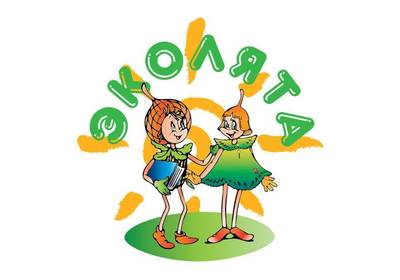 Инструктор по физкультуре Барановская О.П.2022г.г. МиллеровоМир, окружающий ребёнка, - это, прежде всего, мир природы сбезграничным богатством явлений, с неисчерпаемой красотой.Здесь, в природе, вечный источник детского разума.В.А. СухомлинскийАктуальность:Экологическое воспитание и образование детей – актуальная тема настоящего времени: только экологическое мировоззрение, экологическая культура живущих людей могут вывести планету и человечество из того катастрофического состояния, в котором они пребывают сейчас.Цель: формирование экологической культуры детей, закрепление правил экологически - грамотного взаимодействия с окружающей средой.Задачи:1. Развивать у детей познавательный интерес к окружающему миру.2. Продолжать формировать у детей экологическое сознание и культуру природопользования, способствовать укреплению сформировавшихся традиций и преемственности в ДОУ.3. Развивать умение правильно оценивать собственные поступки и поведение других людей по отношению  к природе, в соответствии с эко – заповедями.4. Воспитывать нравственные и социально – коммуникативные качества личности дошкольника, их ценностную ориентацию в окружающем мире природы.Оборудование: плакат «Эколята – молодые защитники Природы»; сказочные герои, дети – «эколята» (Шалун, Умница, Тихоня, Ёлочка); атрибуты для аттракциона: мусор (бутылки, бумага, коробки) мусорныемешки, корзинки-3 шт., шишки, картинки с цветами; костюм Лесовичка,галстуки,эмблемы, грамоты.Ход мероприятия:Звучит песня «Этот мир» В. Буйницкого, вход детейВед: Сегодня праздник наступил, ребята!          Вас будем принимать мы в «Эколята»!          Наш детский сад всегда природу охраняет,          И всё живое уважает, защищает!Р: Нас в любое время года учит мудрая Природа:Птицы учат пению, паучок – терпению,Пчелы в поле и в саду - обучают нас труду.Учит снег нас чистоте, учит солнце доброте.У природы круглый год обучаться нужно,Ведь ее лесной народ учит крепкой дружбе!Р: Мы очень любим Природу, её богатства – небо, лес и воду!Животные, птицы, цветы – нам друзья!Без них нам прожить на свете нельзя!Хотим мы Природу  всегда охранять!Хотим «эколятами» тоже все стать!Любые готовы пройти испытания,Чтоб гордо носить почётное звание!Выход, под музыку ЛесовикаЛесовик: - Это что за народ, мне здесь спать не даёт?Вед: Кто Вы, милый старичок?Лесовик: Хранитель леса – Лесовичок! А вы кто?Ребёнок: А мы – весёлые ребята! Нас принимают в «Эколята»,    Чтоб всё живое защищать, и Природу охранять!Лесовик (ворчливо): «Эколятами» они хотят стать! Да вы даже правила поведения в лесу не знаете: ловите бабочек и насекомых, рвёте цветы, разжигаете костры, мусорите на полянках, деревья ломаете, тишину и красоту леса нарушаете!Вед: Вы не правы, уважаемый Лесовик!Наши ребята многое знают, и правила все в лесу соблюдают!Ребёнок: Правила для всех одни – всё Живое - береги, и Природе – не вреди!Лесовик: А вот я и проверю! Я сейчас начну разминку, отвечайте без запинки! «Да» или «Нет»«Я люблю свою Природу!»Лесовик:-Если ты придёшь в лесок и сорвёшь ромашку? «нет!» -Если съешь конфетку ты, и выбросишь бумажку? «нет!» -Если хлебушек для птиц на пеньке оставишь? «да!» -Если веточку подвяжешь, колышек поставишь? «да!» -Если разведёшь костёр, а тушить не будешь? «нет!» -На полянке мусор бросишь, а убрать – забудешь? «нет!» - Если мусор уберёшь, ветку не сломаешь? «да!» - Значит, любишь ты природу,  ей ты помогаешь? «да!» Лесовик: Ну ладно, вижу, вы кое-что знаете! Но уверен, вы не знаете, как зовут моих чудесных лесных сказочных помощниковгероев - «эколят»! (указывает на стенд «Эколята – молодые защитники Природы»)Вед: А вот и знаем, правда, ребята? Мы даже сможем отгадать загадки про них!Загадки:Вед: В яркой шапочке с листочком, что слетел к нему с дубочка,         Шарф, перчатки, башмаки - цвета неба - синевы,         Озорник он, и игрун, а зовут его…Все: … «Шалун!»Вед: Розовая шапочка, забавные косички,         Юбочка зелёная, перчатки – невелички,         Книжки разные читает, о Природе много знает, Серьёзней всех девчонка тут, её все …Все: … «Умницей!» - зовутВед:  Есть у Шалуна -  братишка,  Желудь, скромненький парнишка.          Он – ценитель красоты, любит он растить цветы.          Оранжевая шапочка, зелёные перчатки, зовут его…Все: … «Тихоня!» - Правильно, ребятки!Вед:  Вот  девчонка – лапочка, бардовенькая шапочка,          На платье – брошка – шишечка, весёлая малышечка!  Наряд всегда с иголочки, зовут её все …Все: … «Ёлочкой!»Вход Эколят.Лесовик: Присаживайтесь, дорогие друзья, к детям..Герои садятся рядом с детьми. Дети сидят на лесной полянке .Лесовик: Молодцы ребята, вы проявили знания! Продолжим испытания!Лесовик: Люди мусор раскидали,За собой не убрали,Все цветы завяли,Бабочки пропали.Ребята давайте наведём порядок на поляне и тогда снова на ней расцветут цветы и прилетят красивые и не обычные насекомые.Эстафета "Собери бытовые отходы" (Дети играют с героями)Лесовик: от «Умницы» задание! Ребята, покажите свои знания!Игра «Назови насекомое».Дети отгадывают загадки:1.У неё 4 крыла, тело тонкое, словно стрела,И, большие, большие глаза. (Стрекоза.)2.Сок цветов душистых пьёт, дарит нам и воск и мёд.Людям всем она мила, а зовут её? (Пчела.)3.Очень маленький на вид, надоедливо звенит.Прилетает вновь и вновь, чтобы выпить нашу кровь. (Комар.)4.Этот маленький скрипач изумрудный носит плащ.Он и в спорте чемпион; ловко прыгать может он. (Кузнечик.)5.Не солнце и не огонь, а светит. (Светлячок.)6.Тёмен, да не ворон, 6 ног без копыт.Летит - воет, падёт – землю роет. (Жук.)7.Он работник настоящий, очень – очень работящий.Под сосной, в лесу густом из хвоинок строит дом. (Муравей.)8.Кто, над нами вверх ногами? (Муха.)9.Она ярка, красива, изящна, легкокрыла.Сама похожа на цветок, любит пить цветочный сок. (Бабочка.)10.Всех жучков она милей. Спинка красная у ней.А на ней кружочки – чёрненькие точки. (Божья коровка.)Лесовик: Молодцы! Продолжим дальше испытания! Вот от «Тихони» есть задание.Игра на внимание «Деревья, кустарники»Лесовик поднимает руки вверх — говорит «деревья»; приседает, руки опускает вниз – «кустарники». Дети повторяют за Лесовиком движения, затем начинает их путать, но дети должны внимательно слушать команды и выполнять движения правильно.Игра «Назови правильно цветок»Ведущий показывает изображения цветов, а дети должны назвать его.Лесовик: Продолжим дальше испытание – есть от «Ёлочки» задание, что растет на ёлочке? (ответы детей)Эстафета "Собери шишки в корзинку"Лесовик: А теперь будем принимать вас в Эколята. Приготовьтесь давать клятву.Повторяйте за мной.Клятва «Эколят – дошколят»:Я - честный, добрый и заботливый человек, хочу вступить в ряды «Эколят – дошколят!».Я люблю всех живых существ, обещаю всегда защищать и беречь братьев наших меньших! Обещаете?Я люблю дышать чистым воздухом, поэтому обещаю беречь зеленые насаждения, высаживать новые деревья и ухаживать за ними. Обещаете?Я хочу пить чистую воду, купаться в чистых реках, морях и озерах, поэтому обещаю беречь водоемы от загрязнений, экономить водопроводную воду. Обещаете?Я люблю гулять по красивым полям и лесам, поэтому обещаю убирать за собой мусор всегда и везде, сортировать бытовые отходы и сдавать вторсырье в переработку. Обещаете?Вступая в ряды «Эколят – Молодых Защитников Природы», я клянусь, что сделаю все возможное, чтобы стать лучшим Другом Природы, надежным и верным. Клянусь все свои знания и силы направлять на заботу о Природе, животных и растениях.Клянусь нести знания о природолюбии окружающим меня людям.Все: Клянусь! Клянусь! Клянусь!Вед: Итак, принимаем вас, ребята, в «Эколята – дошколята»! Сказочные герои повязывают детям зеленые галстуки с логотипом «Эколята».Вед: Как прекрасен мир вокруг, станем мы в огромный круг  Песня пусть летит по свету, сбережем свою планету!Исполняется песня «Эколят».